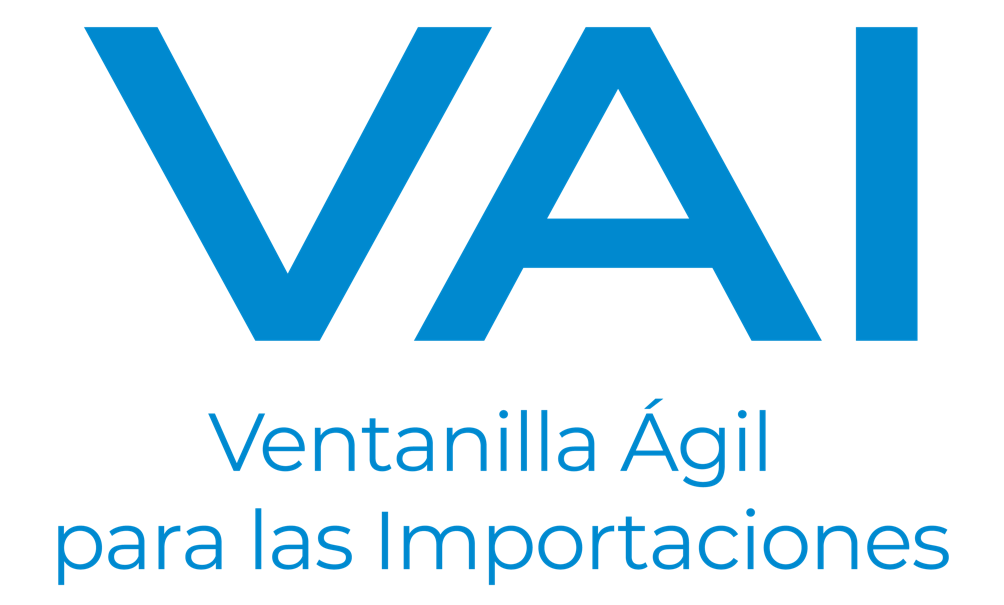 Solicitud para registro de Firmas VAI Yo, __________________________________ en mi calidad de Representante Legal  y/o Propietario de la empresa ___________________________________________, que se identifica con el Número de Identificación Tributaria___________________; detallo a continuación mi firma y sello autorizado para trámites ante Ventanilla Ágil de Importaciones –VAI-NOTA: firmar con tinta negra  sin salirse del recuadro.________________________________FechaREPRESENTANTES LEGALES DE REPRESENTANTES LEGALES DE REPRESENTANTES LEGALES DE 1 Nombre Y Firma  Representante Legal2Nombre Y Firma  Representante Legal2Nombre Y Firma  Representante Legal3Nombre y Firma  Representante Legal4Nombre Y Firma  Representante Legal4Nombre Y Firma  Representante Legal5Nombre Y Firma  Representante Legal6Nombre Y Firma  Representante Legal6Nombre Y Firma  Representante Legal7Nombre Y Firma  Representante Legal8Nombre Y Firma  Representante Legal8Nombre Y Firma  Representante LegalSello de la empresaSello de la empresa